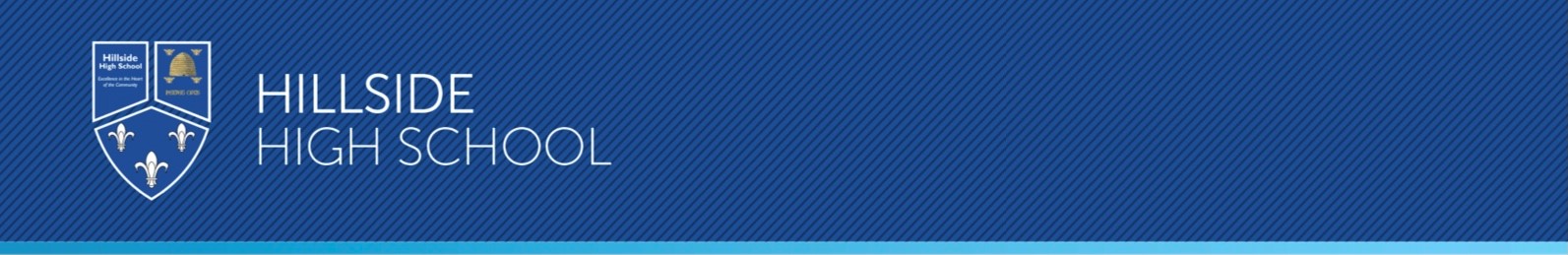 HistoryYear 7Year 8Year 9Year 10Year 11Autumn TermSpring TermSummer TermHalf Term 1Historical Skills:Chronology And timelinesSources and InterpretationsSecond Order ConceptsPropagandaMini Assessment PointAncient Civilisations and Empires: The Byzantine Empire.What is an empire?Who ruled the Byzantine Empire?Justinian and TheodoraLife in the EmpireMini Assessment PointHalf Term 1Church state and Society:Medieval EnglandThe medieval church.Medieval life.King John and the Magna Carta.Mini Assessment PointThe Crusades.Black Death.Peasants RevoltMini Assessment PointHalf Term 1Church state and Society: The TudorsLife in Elizabethan England.Mary Queen of Scots.Spanish Armada.Mini Assessment PointThe StuartsJames I -Gunpowder plot.Witches and witchcraft.Crime and PunishmentMini Assessment PointHalf Term 2Church state and Society:Medieval EnglandWho should be king?Contenders for the throne.The Battles of Stanford Bridge.Battle of Hastings.Mini Assessment PointHow did William control England? Domesday Book, Feudal system and CastlesMini Assessment PointHalf Term 2Church state and Society:The TudorsWars of the Roses Henry VII.Henry VIII – Marriage, power and the Church.Mini Assessment PointEdward IMary IElizabeth I.Problems Elizabeth faced.Mini Assessment PointHalf Term 2Church state and Society: The StuartsCharles I and the English Civil War.End of Year AssessmentEngland under Cromwell.Charles II and restoration of the Monarchy.The Glorious Revolution.Autumn TermSpring TermSummer TermHalf Term 1Historical Skills:Chronology And timelinesSources and InterpretationsSecond Order ConceptsPropagandaMini Assessment PointIdeas, political power, industry and EmpirePopulation growth.A revolution in manufacturing.Working conditions.Children in factories.Children in the mines.A revolution in transport.Mini Assessment PointHalf Term 2Ideas, political power, industry and EmpireDevelopment of the British Empire.African culture: Benin.Africa under colonial rule and its consequences.Mini Assessment PointHalf Term 1Depth Study.The British in India (Empire).Colonial rule and its consequences in India.Partition of India. Mini Assessment PointHalf Term 2Ideas, political power, industry and EmpireA revolution in Medicine.Cholera Epidemic / public health.Party politics extension of the franchise.Mini Assessment PointHalf Term 2Ideas, political power, industry and EmpireTriangular TradeMiddle PassageTreatment of Slaves. (USA and the West Indies).Slave resistance and rebellions. Abolition of Slavery.Mini Assessment PointHalf Term 2Challenges for Britain Europe and the Wider worldCauses of World War One.Militarism.Alliances.Imperialism.Nationalism.Assassination of the Archduke Franz Ferdinand.End of Year AssessmentTrench Life.Case Study – The Battle of the Somme.Home Front.The end of World War One.Autumn TermSpring TermSummer TermHalf Term 1Historical Skills:Chronology And timelinesSources and InterpretationsSecond Order ConceptsPropagandaMini Assessment PointDepth Study: American WestWhy did the settlers go West?Pioneer FarmersCultural DifferencesPlains Indians SocietyHalf Term 1Challenges for Britain Europe and the Wider world.Women and Nazi Germany.Workers and Nazi Germany.German culture and Nazification.Mini Assessment Point Half Term 1Challenges for Britain Europe and the Wider worldCase Study: The Cold War Causes of the Cold War.How to fight a Cold War.War in Korea.Mini Assessment PointThe Cuban Missile Crisis.The War in Vietnam.Why did the Cold War end?Mini Assessment PointHalf Term 2Challenges for Britain Europe and the Wider worldThe significance of the BuffaloConflict on the PlainsIndian WarsMini Assessment Point Case study: Germany:The rise of Hitler.Young people in Nazi Germany.Half Term 2Challenges for Britain Europe and the Wider worldJews in Nazi Germany.The Holocaust.The night of Broken Glass.The Ghettos.The concentration and death camps.Liberation.Mini Assessment PointHalf Term 2Thematic Study: Campaigns for ChangeCivil Rights Movement in the USAWomen’s LiberationStonewallBlack Lives MatterEnd of Year AssessmentsLGBTQ+Disability RightsAutumn TermSpring TermSummer TermHalf Term 1Paper 1 America 1920-1973American People and the BoomThe roaring twenties and entertainment.Who were the Americans?A land of opportunity- immigrants Why was there an economic boom in the 1920s?Why was Henry Ford so Important? Why didn’t everyone benefit from the boom?How was life changing for American Women?Mini Assessment PointAl Capone and the gangstersThe experience of African Americans in the 1920sHalf Term 1Paper 1 America 1920-1973A New DealOpposition to the new dealHow effective was the new deal? Popular culture in the 1930s USA.From Isolation to World War OneMini Assessment PointHalf Term 1Paper 2 – Elizabethan England Part One: Elizabeth’s court and parliament.Elizabeth I her court and parliament.The difficulties of a female ruler.Part Two: Life in Elizabethan EnglandThe Golden AgePoverty and the poorMini Assessment PointHalf Term 2Paper 1 America 1920-1973Bust: American’s experience of the depression and the New Deal. What was the Ku Klux Klan?The red scare – case study Sacco and Vanzetti. What was Prohibition?Why did prohibition fail?Playing the Stock MarketWhy did Wall Street Crash?How did the Great depression affect people’s lives?Why did Roosevelt win the 1932 election?Mini Assessment PointHalf Term 2Paper 1 America 1920-1973Post War AmericaHow prosperous were the American people in the 1950s?The Rock and Roll generationWhat was McCarthyism?Mini Assessment PointWhat was the Civil Rights Movement? Martin Luther KingThe Black Power Movement.Kennedy’s ‘New Frontier’.Johnson’s ‘great Society’.What was the Feminist movement? Mini Assessment PointHalf Term 2Paper 2 – Elizabethan EnglandPart Three: Troubles at home and abroad.RebellionsReligious mattersMary Queen of ScotsConflict with SpainVoyagers of discovery and circumnavigation as Historic Environment Site StudyMini Assessment PointAutumn TermSpring TermSummer TermHalf Term 1Paper 1- Conflict and tension the First World War:1914-1918The First World War- StalemateWhat was the Schlieffen Plan?The failure of Was PlansWhat was Trench WarfareLife in the trenchesWeapons of trench warfare.Battle of Verdun, Battle of the Somme, Battle of Passchendaele.The Gallipoli Campaign.The war at sea.The war in the air.The war in the wider world.Mini Assessment PointThe end of the war.Russia leaves the warAmerica enters the warThe impact of new technologyLudendorff’s Spring OffensiveThe Hundred daysThe impact of war on the Home FrontThe end of the warWhy was Germany defeated?Mini Assessment PointHalf Term 1Paper1-America 1920-1973: Intolerance and Inequality.Bust: American’s experience of the depression and the New Deal. Playing the Stock MarketWhy did Wall Street Crash?How did the Great depression affect people’s lives?Why did Roosevelt win the 1932 election?A New DealOpposition to the new dealHow effective was the new deal? Popular culture in the 1930s USA.From Isolation to World War One. How prosperous were the American people in the 1950s?Mini Assessment PointPost War AmericaThe Rock and Roll generationWhat was McCarthyism?What was the Civil Rights Movement? Martin Luther KingThe Black Power Movement.Kennedy’s ‘New Frontier’.Johnson’s ‘great Society’.What was the Feminist movement?Mini Assessment PointHalf Term 1Paper 2 – Elizabethan EnglandHistorical site studySheffield HouseMini Assessment PointRevisionPaper 1Paper 2.Half Term 2Paper1- America 1920-1973: Intolerance and InequalityAmerican People and the BoomWho were the Americans?A land of opportunity- immigrants Why was there an economic boom in the 1920s?Why was Henry Ford so Important? Why didn’t everyone benefit from the boom?Mini Assessment Point The roaring twenties How was life changing for American Women?What was Prohibition?Why did prohibition fail?Al Capone and the gangstersThe experience of African Americans in the 1920sWhat was the Ku Klux Klan?The red scare – case study Sacco and Vanzetti.Mini Assessment PointHalf Term 2Paper 2 – Elizabethan England Part One: Elizabeth’s court and parliament.Elizabeth I her court and parliament.The difficulties of a female ruler.Part Two: Life in Elizabethan EnglandThe Golden AgePoverty and the poorVoyagers of discovery and circumnavigationMini Assessment PointPart Three: Troubles at home and abroad.RebellionsReligious mattersMary Queen of ScotsConflict with SpainHalf Term 2N/A